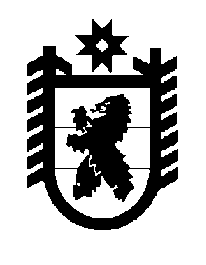 Российская Федерация Республика Карелия    ПРАВИТЕЛЬСТВО РЕСПУБЛИКИ КАРЕЛИЯРАСПОРЯЖЕНИЕот  22 июня 2018 года № 420р-Пг. Петрозаводск В соответствии с частью 11 статьи 154 Федерального закона от 22 августа 2004 года  № 122-ФЗ «О внесении изменений в законодательные акты Российской Федерации и признании утратившими силу некоторых законодательных актов Российской Федерации в связи с принятием федеральных законов «О внесении изменений и дополнений в Федеральный закон «Об общих принципах организации законодательных (представительных) и исполнительных органов государственной власти субъектов Российской Федерации» и «Об общих принципах организации местного самоуправления в Российской Федерации», учитывая решения Совета Сортавальского муниципального района от 8 августа 2017 года № 285 «Об утверждении перечня муниципального имущества, передаваемого в государственную собственность Республики Карелия», от 27 апреля 2018 года № 343 «О внесении изменений в Решение Совета Сортавальского муниципального района от 08.08.2017 г. № 285 «Об утверждении перечня муниципального имущества, передаваемого в государственную собственность Республики Карелия»:1. Утвердить перечень муниципального имущества Сортавальского муниципального района, передаваемого в государственную собственность Республики Карелия, согласно приложению к настоящему распоряжению.2. Министерству имущественных и земельных отношений Республики Карелия совместно с администрацией Сортавальского муниципального района обеспечить подписание передаточного акта.3. Право собственности Республики Карелия на указанное в пункте 1 настоящего распоряжения имущество возникает с момента подписания передаточного акта.4. Министерству имущественных и земельных отношений Республики Карелия закрепить на праве оперативного управления за казенным учреждением Республики Карелия «Управление автомобильных дорог Республики Карелия» имущество, указанное в пункте 1 настоящего распоряжения.            Глава Республики Карелия                                                              А.О. ПарфенчиковПриложение к распоряжению Правительства Республики Карелияот 22 июня 2018 года № 420р-ППеречень муниципального имущества Сортавальского муниципального района, передаваемого в государственную собственность Республики Карелия ______________№ п/пНаименование имуществаАдрес местонахождения имуществаИндивидуализирующие характеристики имущества1.Автомобильная дорога «Пос. Рантуэ – примыкание на отметке 5,8 км автодороги 
«Пос. Нукутталахти – пос. Ламберг»г. Сортавала, пос. Токкарлахти, пос. Рантуэпротяженность 2500 м, кадастровый номер 10:07:0000000:7953, преобладающий тип покрытия – песчано-гравийная смесь2.Автомобильная дорога «Пос. Оявойс – примыкание на отметке 6,1 км автодороги 
«Пос. Нукутталахти – пос. Ламберг»г. Сортавала, пос. Оявойспротяженность 1100 м, кадастровый номер 10:07:0000000:7951, преобладающий тип покрытия – песчано-гравийная смесь